RELATÓRIO DE RECEBIMENTO DE ANIMAIS SILVESTRES DO MÊS DE ABRIL PROVENIENTES DO MUNICÍPIO CAMPO LIMPO PAULISTATABELA RESUMO RELAÇÃO DE ÓBITOS DE ANIMAIS SILVESTRES TABELA RESUMOANIMAIS SILVESTRES PROVENIENTES DO MUNICÍPIO CAMPO LIMPO PAULISTA QUE PERMANECEM EM PROCESSO DE REABILITAÇÃO NA ASSOCIAÇÃO MATA CILIARRELATÓRIO FOTOGRÁFICO DE ANIMAIS SILVESTRES NO MÊS DE ABRIL DO MUNICÍPIO DE CAMPO LIMPO PAULISTA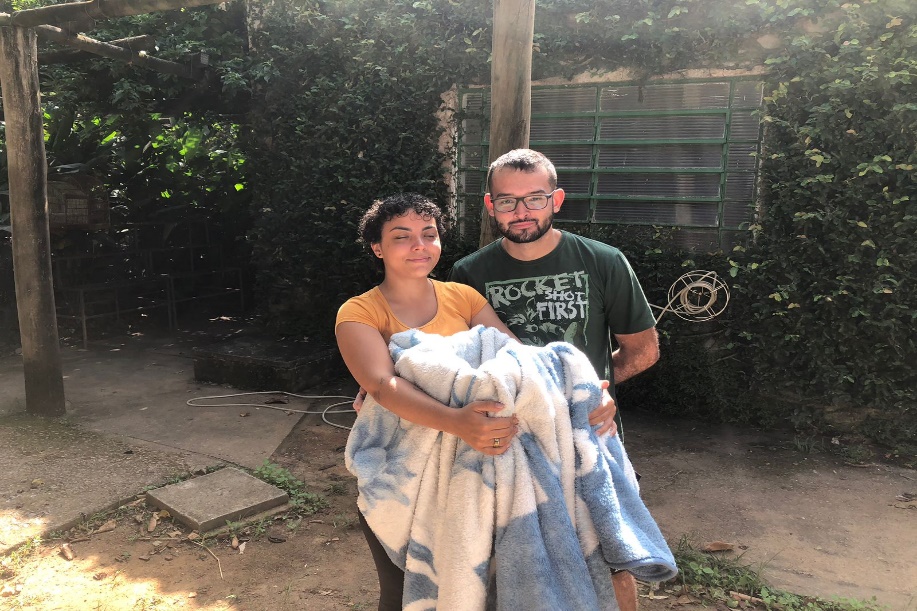 (43530) - Passeriforme, sem ID, filhote, encontrado caído em residência, com rompimento de saco aéreo. Entregue por munícipe de Campo Limpo Paulista no dia 05-04-2023.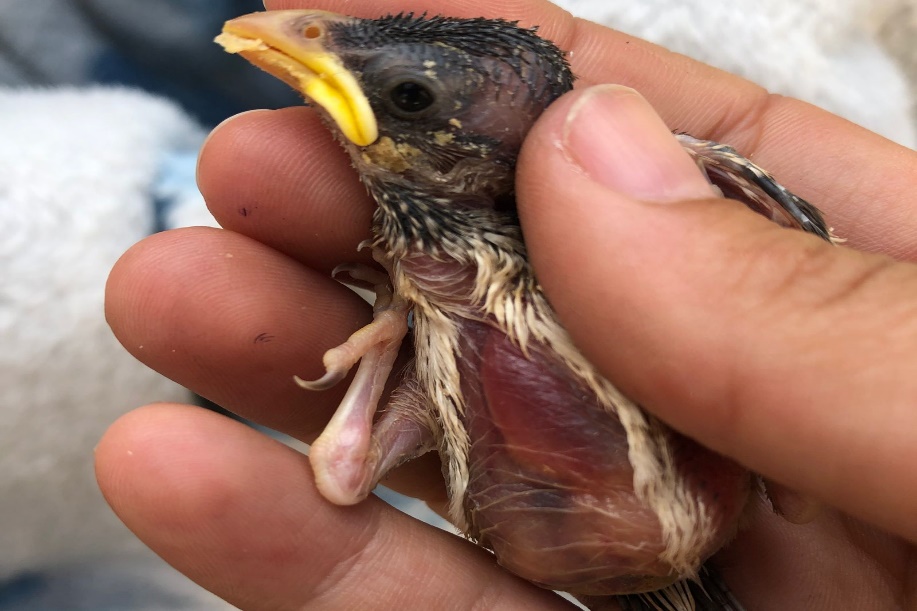 (43530) – Passeriforme.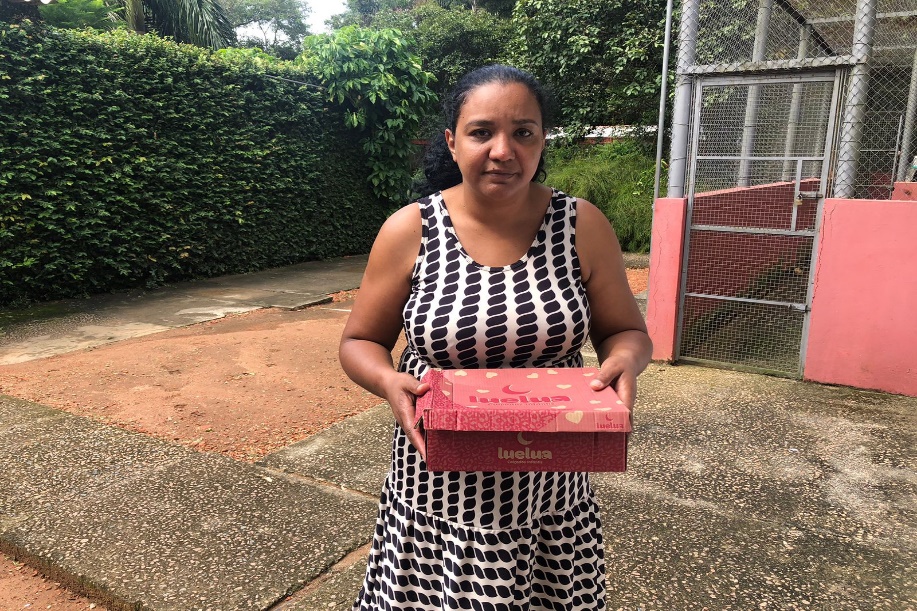 (43678) - Jabuti-piranga, encontrado em terreno baldio, com fratura em plastrão e carapaça. Entregue por munícipe de Campo Limpo Paulista no dia 19-04-2023.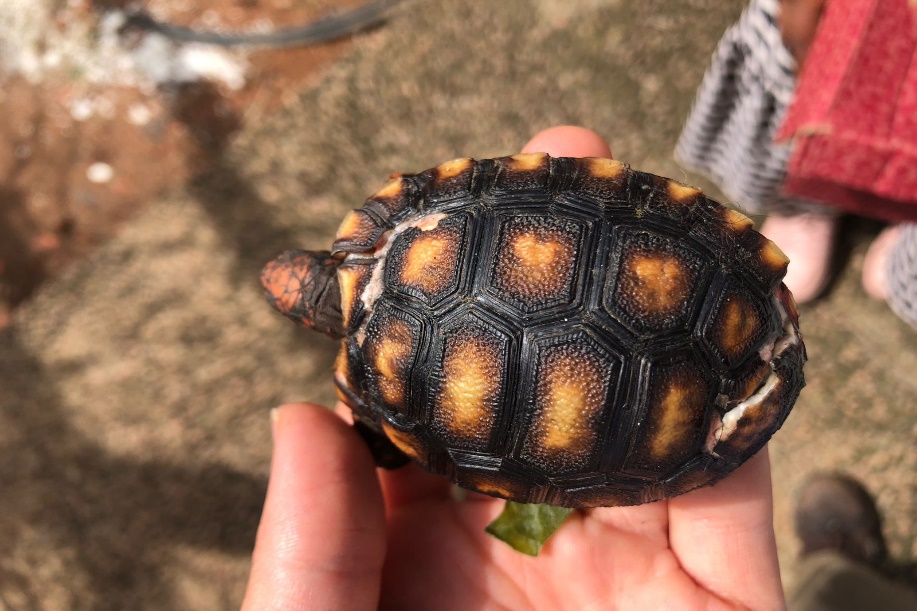 (43678) - Jabuti-piranga.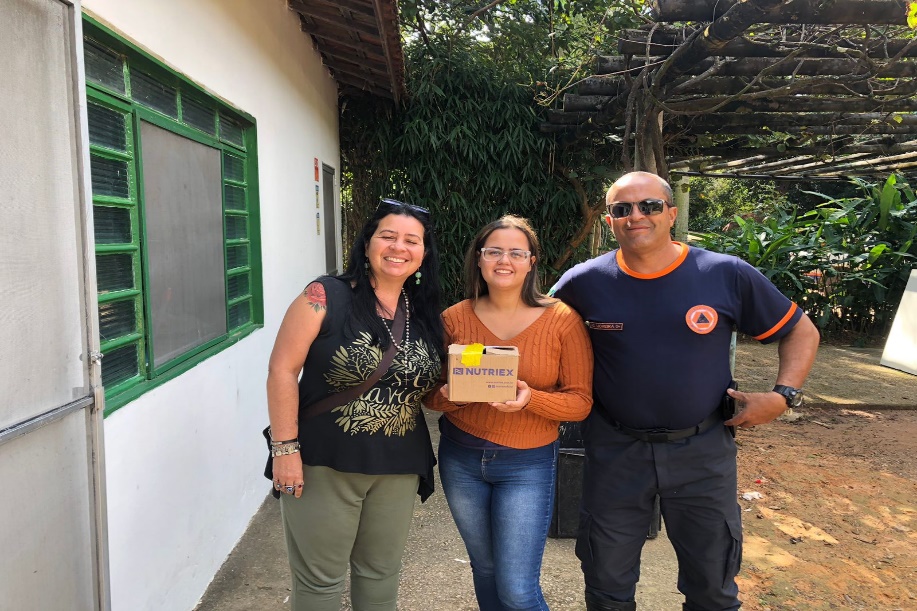 (43685) - Bico-de-lacre, encontrado caído no chão, com provável fratura em asa direita. Entregue pela Defesa Civil de Campo Limpo Paulista no dia 20-04-2023.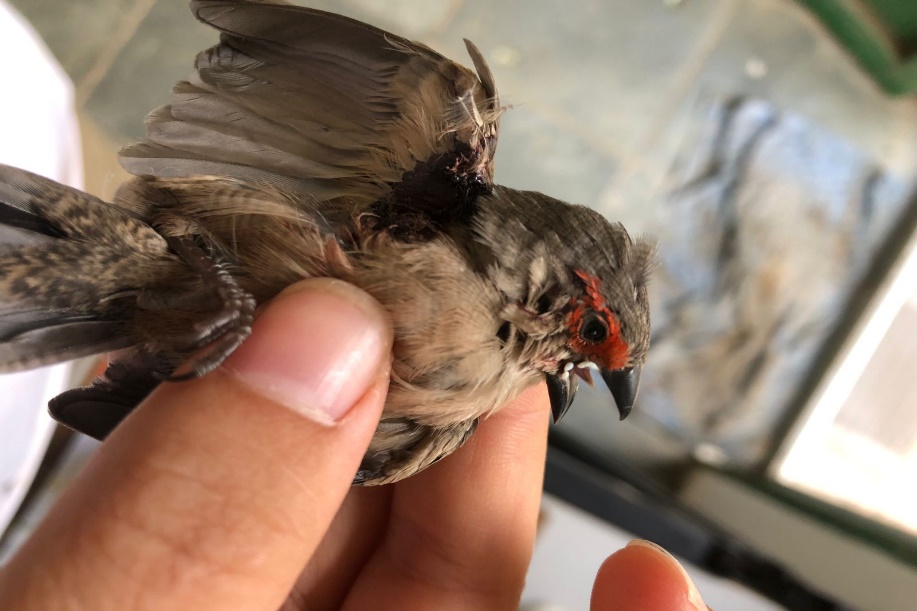 (43685) - Bico-de-lacre.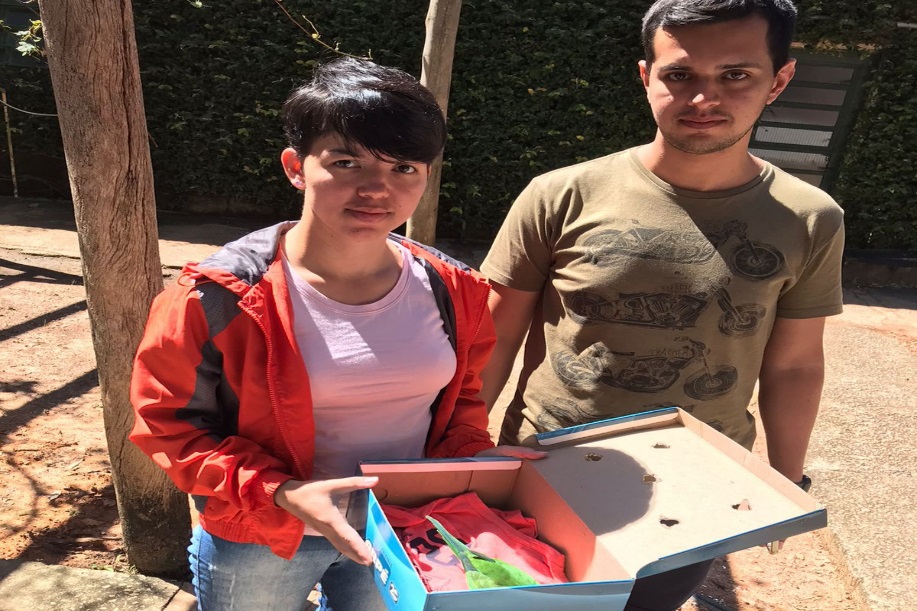 (43686) - Periquito-rico, atacado por gato, com possível fratura em asa direita. Entregue por munícipe de Campo Limpo Paulista no dia 21-04-2023.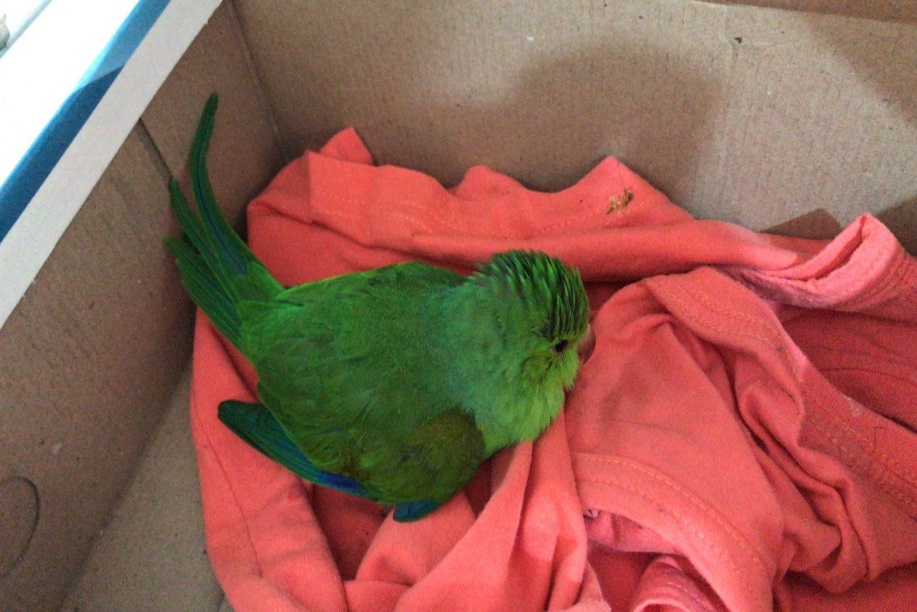 (43686) - Periquito-rico.RGDATA DE ENTRADANOME POPULARNOME CIENTÍFICO4353005/04/2023Filhote de passeriforme-4367819/04/2023Jabuti-pirangaChelonoidis carbonaria4368520/04/2023Bico-de-lacreEstrilda astrild4368621/04/2023Periquito-ricoBrotogeris tirica4371425/04/2023JabutiChelonoidis carbonariaTOTAL: 5 ANIMAISTOTAL: 5 ANIMAISTOTAL: 5 ANIMAISTOTAL: 5 ANIMAISCLASSENº DE ANIMAIS%Aves360%MamíferosRépteis240%RGDATA DE ENTRADANOME POPULARNOME CIENTÍFICODESTINODATA DE SAÍDA4324615/03/2023Periquitão-maracanãPsittacara leucophthalmusOBITO04/04/20234326216/03/2023Periquitão-maracanãPsittacara leucophthalmusOBITO10/04/20234326316/03/2023Periquitão-maracanãPsittacara leucophthalmusOBITO27/04/20234327617/03/2023Periquitão-maracanãPsittacara leucophthalmusOBITO11/04/20234345328/03/2023Periquitão-maracanãPsittacara leucophthalmusOBITO09/04/20234348531/03/2023Tucano-tocoRamphastos tocoOBITO02/04/20234353005/04/2023Filhote de passeriforme-OBITO07/04/20234367819/04/2023Jabuti-pirangaChelonoidis carbonariaOBITO21/04/20234368520/04/2023Bico-de-lacreEstrilda astrildOBITO20/04/20234368621/04/2023Periquito-ricoBrotogeris tiricaOBITO22/04/2023TOTAL: 10 ANIMAISTOTAL: 10 ANIMAISTOTAL: 10 ANIMAISTOTAL: 10 ANIMAISTOTAL: 10 ANIMAISTOTAL: 10 ANIMAISCLASSENº DE ANIMAIS%Aves990%MamíferosRépteis110%RGDATA DE ENTRADANOME POPULARNOME CIENTÍFICO3631603/01/2022PitangolSpinus magellanicus3631703/01/2022PitangolSpinus magellanicus3631803/01/2022PatativaSporophila plumbea3632003/01/2022PixoxóSporophila frontalis3632103/01/2022AzulãoCyanocompsa brissonii3632203/01/2022Galo-da-campinaParoaria dominicana3687404/02/2022SuindaraTyto furcata3732827/02/2022Coruja-do-matoMegascops choliba3765911/03/2022Periquitão-maracanãPsittacara leucophthalmus3877927/05/2022Sagui-de-tufo-pretoCallithrix penicillata3898904/07/2022Coruja suindaraTyto furcata3922310/08/2022Papagaio-verdadeiroAmazona aestiva3925313/08/2022Tiê-pretoTachyphonus coronatus3993528/09/2022Gambá-de-orelha-pretaDidelphis aurita3994328/09/2022Gambá-de-orelha-pretaDidelphis aurita3994428/09/2022Gambá-de-orelha-pretaDidelphis aurita3994528/09/2022Gambá-de-orelha-pretaDidelphis aurita3994628/09/2022Gambá-de-orelha-pretaDidelphis aurita3997330/09/2022Coruja murucututuPulsatrix perspicillata4014905/10/2022Gambá-de-orelha-pretaDidelphis aurita4015005/10/2022Gambá-de-orelha-pretaDidelphis aurita4015305/10/2022Gambá-de-orelha-pretaDidelphis aurita4015405/10/2022Gambá-de-orelha-pretaDidelphis aurita4015505/10/2022Gambá-de-orelha-pretaDidelphis aurita4017406/10/2022GambáDidelphis sp.4017506/10/2022GambáDidelphis sp.4017606/10/2022GambáDidelphis sp.4017706/10/2022GambáDidelphis sp.4023907/10/2022Gambá-de-orelha-brancaDidelphis albiventris4043114/10/2022Gambá-de-orelha-pretaDidelphis aurita4043314/10/2022Gambá-de-orelha-pretaDidelphis aurita4055819/10/2022Gambá-de-orelha-pretaDidelphis aurita4081701/11/2022Coruja-do-matoMegascops choliba4107916/11/2022Coruja-do-matoMegascops choliba4108016/11/2022Coruja-do-matoMegascops choliba4110718/11/2022Coruja-do-matoMegascops choliba4124425/11/2022Coruja-do-matoMegascops choliba4155508/12/2022AvoanteZenaida auriculata4222317/01/2023Coruja-buraqueiraAthene cunicularia4245831/01/2023Papagaio-verdadeiroAmazona aestiva4283623/02/2023Papagaio-verdadeiroAmazona aestiva4334221/03/2023IguanaIguana iguana4335622/03/2023Periquitão-maracanãPsittacara leucophthalmus4336923/03/2023Periquitão-maracanãPsittacara leucophthalmus4371425/04/2023JabutiChelonoidis carbonariaTOTAL: 45 ANIMAISTOTAL: 45 ANIMAISTOTAL: 45 ANIMAISTOTAL: 45 ANIMAIS